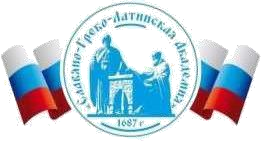 Автономная Некоммерческая Организация Высшего Образования«Славяно-Греко-Латинская Академия»ФОНД ОЦЕНОЧНЫХ СРЕДСТВБ1.О.14Организация НИР в менеджментеМосква, 2022 г.Введение1. Назначение: Фонд оценочных средств по дисциплине Б1.О.14  Организация НИР в менеджменте предназначен для контроля достижения обучающимися требуемых компетенций посредством оценивания полученных ими результатов обучения, соответствующих индикаторам достижения компетенций образовательной программы высшего образования «Управление бизнесом» по направлению подготовки 38.03.02 Менеджмент. ФОС является приложением к программе дисциплины Б1.О.14  Организация НИР в менеджменте Разработчик: Лепяхова Е.Н., доцент кафедры менеджмента  Проведена экспертиза ФОС.  Члены экспертной группы: Председатель: Панкратова О. В. - председатель УМК института экономики и управления. Члены комиссии: Пучкова Е. Е. - член УМК института экономики и управления, и.о. замдиректора по учебной работе; Воронцова Г. В. - член УМК института экономики и управления, доцент кафедры менеджмента Представитель организации-работодателя:  Ларский Е.В. - главный менеджер по работе с ВУЗами и молодыми специалистами АО «КОНЦЕРН ЭНЕРГОМЕРА» Экспертное заключение: фонд оценочных средств по дисциплине Б1.О.14  Организация НИР в менеджменте  рекомендуется для оценки результатов обучения и уровня сформированности компетенций у обучающихся образовательной программы высшего образования по направлению подготовки 38.03.02 Менеджмент и  соответствует требованиям законодательства в области образования. Протокол заседания Учебно-методической комиссии от «22» апреля 2022 г. протокол № 5 5. Срок действия ФОС определяется сроком реализации образовательной программы. 1.Описание критериев оценивания компетенции на различных этапах их формирования, описание шкал оцениванияОценочные средства для проверки уровня сформированности компетенцийОписание шкалы оцениванияРезультаты обучения по дисциплине «организация НИР в менеджменте», соотнесенные с индикаторами достижения компетенции ОПК-2, оцениваются по пятибалльной системе: «отлично», «хорошо», «удовлетворительно» и «неудовлетворительно». Оценивание уровня сформированности компетенции по дисциплине осуществляется на основе «Положения о проведении текущего контроля успеваемости и промежуточной аттестации обучающихся по образовательным программам высшего образования - программам бакалавриата, программам специалитета, программам магистратуры - в АНО ВО СГЛА в актуальной редакции. В рамках рейтинговой системы успеваемость студентов по каждой дисциплине оценивается в ходе текущего контроля и промежуточной аттестации. Рейтинговая система оценки знаний студентов основана на использовании совокупности контрольных мероприятий по проверке пройденного материала (контрольных точек), оптимально расположенных на всем временном интервале изучения дисциплины. Принципы рейтинговой системы оценки знаний студентов основываются на требованиях, описанных в Положении об организации образовательного процесса на основе рейтинговой системы оценки знаний студентов в Академии. Критерии оценивания компетенцийОценка «отлично» выставляется студенту, если он умеет находить, выбирать и обрабатывать оптимальные источники информации для диагностики производственно-хозяйственной деятельности предприятия, в частности, для анализа финансово-экономического состояния предприятия (структуры и динамики имущества и источников его формирования, финансовой устойчивости, ликвидности, рентабельности, деловой активности), его производственно-хозяйственной деятельности (анализа производства и реализации продукции, анализа использования трудовых ресурсов, основных производственных фондов, материальных ресурсов, анализа себестоимости продукции) и комплексного анализа и прогнозирования деятельности и состояния организации (экономического риска, эффективности, потенциала и несостоятельности). Владеет навыками выбора методов и инструментов сбора, обработки и анализа данных, применения современных информационных технологий и программного обеспечения для целей анализа финансово-экономического состояния предприятия, его производственно-хозяйственной деятельности и комплексного анализа и прогнозирования деятельности и состояния организации. Компетенция ОПК-2 освоена на высоком уровне. Оценка «хорошо» выставляется студенту, если он умеет находить, выбирать и обрабатывать оптимальные источники информации для диагностики производственнохозяйственной деятельности предприятия, в частности, для анализа финансово-экономического состояния предприятия (структуры и динамики имущества и источников его формирования, финансовой устойчивости, ликвидности, рентабельности, деловой активности), его производственно-хозяйственной деятельности (анализа производства и реализации продукции, анализа использования трудовых ресурсов, основных производственных фондов, материальных ресурсов, анализа себестоимости продукции). Владеет навыками выбора методов и инструментов сбора, обработки и анализа данных, применения современных информационных технологий и программного обеспечения для целей анализа финансово-экономического состояния предприятия, его производственно-хозяйственной деятельности. Компетенция ОПК-2 освоена на среднем уровне. Оценка «удовлетворительно» выставляется студенту, если он, умеет находить, выбирать и обрабатывать оптимальные источники информации для диагностики производственнохозяйственной деятельности предприятия, в частности, для анализа производственнохозяйственной деятельности (анализа производства и реализации продукции, анализа использования трудовых ресурсов, основных производственных фондов, материальных ресурсов, анализа себестоимости продукции). Владеет навыками выбора методов и инструментов сбора, обработки и анализа данных, применения современных информационных технологий и программного обеспечения для целей анализа финансово-экономического состояния предприятия Компетенция ОПК-2 освоена на минимальном уровне. Оценка «неудовлетворительно» выставляется студенту, если он не умеет или умеет частично находить, выбирать и обрабатывать оптимальные источники информации для диагностики производственно-хозяйственной деятельности предприятия, в частности, для анализа финансово-экономического состояния предприятия (структуры и динамики имущества и источников его формирования, финансовой устойчивости, ликвидности, рентабельности, деловой активности), его производственно-хозяйственной деятельности (анализа производства и реализации продукции, анализа использования трудовых ресурсов, основных производственных фондов, материальных ресурсов, анализа себестоимости продукции) и комплексного анализа и прогнозирования деятельности и состояния организации (экономического риска, эффективности, потенциала и несостоятельности). Не владеет или владеет фрагментарно навыками выбора методов и инструментов сбора, обработки и анализа данных, применения современных информационных технологий и программного обеспечения для целей анализа финансовоэкономического состояния предприятия, его производственно-хозяйственной деятельности и комплексного анализа и прогнозирования деятельности и состояния организации. Компетенция ОПК-2 не сформирована, большинство предусмотренных программой учебных заданий не выполнено, качество их выполнения оценено числом баллов, близким к минимальному. При наличии задолженностей по текущей аттестации по данной дисциплине студент к сдаче экзамена не допускается. Текущая аттестация студентов проводится преподавателями, ведущими практические занятия по дисциплине, в следующих формах: собеседование, защита практических работ, защита письменных отчетов о решении разноуровневых задач, тестирование. Основанием для снижения оценки являются: выполнение задания не в полном объеме; несвоевременность предоставления выполненных работ, слабое знание тем и основной терминологии; пассивность участия в групповой работе; отсутствие умения применить теоретические знания для решения практических задач. СОГЛАСОВАНОДиректор Института _______________________,кандидат философских наук_______________________Одобрено:Решением Ученого Советаот «22» апреля 2022 г. протокол № 5УТВЕРЖДАЮРектор АНО ВО «СГЛА»_______________ Храмешин С.Н.Направление подготовки38.03.02 МенеджментНаправленность (профиль)Управление бизнесомКафедрамеждународных отношений и социально-экономических наукФорма обученияГод начала обученияОчная2022Реализуется в семестре2, курс 1Компетенция(ии), индикатор (ы)Уровни сформированности компетенци(ий),Уровни сформированности компетенци(ий),Уровни сформированности компетенци(ий),Уровни сформированности компетенци(ий),Компетенция(ии), индикатор (ы)Минимальный уровень не достигнут(Неудовлетворительно)2 баллаМинимальный уровень(удовлетворительно)3 баллаСредний уровень(хорошо)4 баллаВысокий уровень(отлично)5 балловКомпетенция:ОПК-2 Способен осуществлять сбор, обработку и анализ данных, необходимых для решения поставленных управленческих задач, с использованием современного инструментария и интеллектуальных информационно-аналитических систем.Компетенция:ОПК-2 Способен осуществлять сбор, обработку и анализ данных, необходимых для решения поставленных управленческих задач, с использованием современного инструментария и интеллектуальных информационно-аналитических систем.Компетенция:ОПК-2 Способен осуществлять сбор, обработку и анализ данных, необходимых для решения поставленных управленческих задач, с использованием современного инструментария и интеллектуальных информационно-аналитических систем.Компетенция:ОПК-2 Способен осуществлять сбор, обработку и анализ данных, необходимых для решения поставленных управленческих задач, с использованием современного инструментария и интеллектуальных информационно-аналитических систем.Компетенция:ОПК-2 Способен осуществлять сбор, обработку и анализ данных, необходимых для решения поставленных управленческих задач, с использованием современного инструментария и интеллектуальных информационно-аналитических систем.Результаты обучения по дисциплине: Определяет источники информации и осуществляет их поиск на основе поставленных целей для решения профессиональных задач. Индикатор: ИД-1 ОПК-2. Не понимает методы проведения научных исследований, способы и формы подготовки и реализации научно-исследовательских проектов не способен проводить исследования и анализировать данные, необходимые для самостоятельной и коллективной научно-исследовательской работы; Частично понимает методы проведения научных исследований, способы и формы подготовки и реализации научно-исследовательских проектов, способен проводить исследования и анализировать данные, необходимые для самостоятельной и коллективной научно-исследовательской работы на минимальном уровне Понимает  методы проведения научных исследований, способы и формы подготовки и реализации научно-исследовательских проектов способен проводить исследования и анализировать данные, необходимые для самостоятельной и коллективной научно-исследовательской работы на среднем уровне, использует их в  профессиональной деятельности Владеет навыками проведения научных исследований, способы и формы подготовки и реализации научно-исследовательских проектов способен проводить исследования и анализировать данные, необходимые для самостоятельной и коллективной научно-исследовательской работы в полном объеме  Номер заданияПравильный ответСодержание оценочного средстваКомпетенция1а.Основная функция метода: внутренняя организация и регулирование процесса познания   поиск общего у ряда единичных явлений достижение результата ОПК-22а._____________ - это учение о принципах, формах, методах познания и преобразования действительности, применении принципов мировоззрения к процессу познания, духовному творчеству и практике. a. методология   идеология аналогия морфология ОПК-23еВсе методы научного познания разделяют на группы по степени общности и широте применения. К таким группам методов НЕ относятся: философские общенаучные частнонаучные дисциплинарные определяющие   ОПК-24сЭксперимент имеет две взаимосвязанных функции. Из представленного к ним НЕ относится: опытная проверка гипотез и теорий формирование новых научных концепций заинтересованное отношение к изучаемому предмету   ОПК-25аЗамысел исследования – это… основная идея, которая связывает воедино все структурные элементы методики, определяет порядок проведения  исследования, его этапы   литературное оформление результатов исследования накопление фактического материала ОПК-26сНаука выполняет функции: гносеологическую трансформационную гносеологическую и трансформационную   ОПК-27аОсновное внимание Министерство образования РФ уделяет финансированию научно-исследовательских работ: фундаментальных   прикладных разработок ОПК-28еМетодика научного исследования представляет собой: систему последовательно используемых приемов в соответствии с целью исследования систему и последовательность действий по исследованию явлений и процессов совокупность теоретических принципов и методов исследования реальности способ познания объективного  мира при помощи последовательных действий и наблюдений все перечисленные определения    ОПК-29bМетод научного познания, в основу которого положена процедура соединения различных элементов предмета в единое целое, систему, без чего невозможно действительно научное познание этого предмета: a. Анализ Синтез Индукция Дедукция ОПК-210bКакие науки направлены на получение новых знаний об основных закономерностях строения, функционирования и развития человека, общества, окружающей среды? прикладные науки фундаментальные науки технические науки естественные науки ОПК-211cОбъект научного исследования – это… то, что предстоит открыть, доказать, нечто неизвестное в науке то, что не получается у автора научного исследования источник информации, необходимой для исследования более конкретный источник информации, необходимой для исследования  ОПК-212bТема научного исследования должна быть… с размытой формулировкой точно сформулированной сформулирована в конце исследования сформулирована так, чтобы вы могли обоснованно от нее отступать ОПК-213cГипотеза научного исследования – это… уточнение проблемы, конкретизирующее основной замысел то, что предстоит открыть, доказать, нечто неизвестное в науке предположительное суждение о закономерной (причинной) связи явлений источник информации, необходимой для исследования ОПК-214aЭксперимент как один из основных эмпирических методов научного исследования – это… активное и целенаправленное вмешательство в протекание изучаемого процесса познавательная операция, лежащая в основе суждений о сходстве или различии объектов мысленное отвлечение от несущественных свойств, связей и одновременное выделение одной или нескольких интересующих исследователя сторон изучаемого объекта целенаправленное изучение предметов, которое опирается в основном на данные органов чувств (ощущение, восприятие, представление) ОПК-215c______ научного текста – важнейшая информативная единица, отражающая тему данного произведения и соответствующая содержанию текста. Основная часть Название (заголовок) Заключение Введение ОПК-216b______ обычно состоит  из двух частей. В первой части формулируется основная тема книги, статьи; во второй части перечисляются (называются) основные положения; иногда характеризуются его структура, композиция. Справочник Аннотация Реферат Тезисы ОПК-217aВозможность в краткой и экономичной форме давать развернутые определения и характеристики научных фактов, понятий, процессов и явлений достигается благодаря… терминам   междометиям вводным словам ОПК-218dЗемная кора состоит из пород 3 основных типов – магматических, осадочных и метаморфических. Магматические породы образуются при остывании и кристаллизации магмы, поднявшейся из недр Земли. Осадочные породы формируются путём уплотнения и цементации рыхлых наносов, которые откладывались слой за слоем на дне морей и рек. Метаморфические породы – продукт изменения ранее существовавших пород под воздействием температур, давления и химических реакций в глубинных слоях земной коры. профессиональными разговорными общеупотребительными терминами   ОПК-219aМонография, реферат, рецензия на диссертацию являются жанрами ________ стиля. Научного   художественного официально-делового публицистического  ОПК-220dОписательная часть введения научного исследования… содержит предварительные выводы исследования (1-2 абзаца) «перебрасывает» логический мостик между введением и первым разделом основного текста содержания работы насчитывает несколько предложений (1 абзац) и служит для того, чтобы пояснить читателю работы ее предназначение содержит описание концептуальных подходов к подготовке содержания и раскрытию темы, а также цели и задачи исследования ОПК-221aЗакономерное, мотивированное содержанием и замыслом расположение всех частей выступления и целесообразное их соотношение, организация материала, расположение его в определенной системе называется __________ речи. композицией   аргументацией выразительностью ОПК-222c Познавательная операция, лежащая в основе суждений о сходстве или различии объектов – это… наблюдение эксперимент сравнение теоретизация ОПК-223Содержание задач науки. Классификация наук. ОПК-224Фундаментальные, прикладные поисковые исследования.  ОПК-225Научное мышление и его истоки. ОПК-226Динамические и статические модели.  ОПК-227Системный  подход,  системное  мышление,  системный анализ ОПК-228Формулирование цели и задач научной работы. ОПК-229Рабочие гипотезы, постулаты модели.    ОПК-230Понятие научного исследования. Этапы научного исследования  ОПК-231Этапы становления науки ОПК-232Формирование гипотезы, методики и рабочего плана ОПК-233Методы научного исследования ОПК-234Основные виды научных и методических работ, формы их представления. ОПК-235Формы представления результатов исследования. ОПК-236Главные функции науки. ОПК-237Этапы разработки гипотезы  ОПК-238Методология, метод, методика  ОПК-239Научное творчество и эвристические методы. ОПК-240Виды критериев научности. ОПК-241Наука как система знаний. Факт, гипотеза, теория, концепция. ОПК-242Основы методологии системных исследований ОПК-243Гипотеза научного исследования.  ОПК-244Планирование научно-исследовательской работы. ОПК-245Сбор и обработка фактического материала научно-исследовательской работы. ОПК-246Научная гипотеза: виды, функции, этапы развития. ОПК-247Требования к научной статье и научному докладу  ОПК-248Общелогические методы исследований  ОПК-249Системный метод научных исследований, его сущность и основные характеристики. ОПК-250Научное исследование: его сущность и особенности ОПК-251Формы организации научно-исследовательской деятельности в России ОПК-252Морфологический анализ ОПК-253Назовите виды научных мероприятий в зависимости от контингента участников.  ОПК-254Стандарты, регламентирующие порядок проведения НИР и ОКР. ОПК-255Методы эмпирического исследования  ОПК-256Классификация научных исследований.  ОПК-257Этапы проведения научного исследования ОПК-258Интеллектуальная собственность и ее защита. ОПК-259Наблюдение и моделирование в научном исследовании ОПК-260Общепринятые требования к научной статье ОПК-2